Western Australia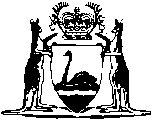 Magistrates Court Act 2004Magistrates Court (Fees) Regulations 2005Western AustraliaMagistrates Court (Fees) Regulations 2005Contents1.	Citation	12.	Commencement	13.	Terms used	14.	Fees to be charged (Act s. 42)	35.	Restraining Orders Act 1997 and Prohibited Behaviour Orders Act 2010, certain applications under exempt from fees	56.	Some fees subject to conditions or must be waived	57.	Fees to be paid before documents etc. filed	68.	Financial hardship etc., waiving etc. fees in cases of	79.	Conventions	910.	Fee for allocation of hearing dates etc. (Sch. 1 Div. 2 it. 5), when to be paid	1011.	Half daily hearing fee (Sch. 1 Div. 2 it. 6)	1012.	Court information, fees for	1013.	Disputes as to fees, determination of	1014.	Unpaid fees, recovery of	1115.	Transitional provisions	11Schedule 1 — FeesDivision 1 — GeneralDivision 2 — Civil jurisdictionDivision 3 — Criminal jurisdictionSchedule 2 — Forms1.	Declaration that a person is a small business or a non-profit association	212.	Application to remit fees	233.	Application for determination of dispute about fees	27Notes	Compilation table	28	Provisions that have not come into operation	30Defined termsWestern AustraliaMagistrates Court Act 2004Magistrates Court (Fees) Regulations 20051.	Citation		These regulations are the  (Fees) Regulations 2005 1.2.	Commencement		These regulations come into operation on the day on which the  Act 2004 comes into operation or on the day of their publication in the Gazette, whichever is the later 1.3.	Terms used		In these regulations unless the contrary intention appears — 	case statement has the meaning given to that term in the  (Civil Proceedings) Act 2004 section 3(1);	claim has the meaning given to that term in the  (Civil Proceedings) Act 2004 section 3(1);	claimant means a person who commences a case as defined in the  (Civil Proceedings) Act 2004 section 3(1);	corporation has the meaning given by section 57A of the Corporations Act 2001 of the Commonwealth;	counterclaim has the meaning given to that term in the  (Civil Proceedings) Act 2004 section 9(1);	enforcement officer has the meaning given to that term in the Civil Judgments Enforcement Act 2004 section 3;	Form, if followed by a number, means the form of that number in Schedule 2 completed in accordance with these regulations;	individual does not include a public officer of the Commonwealth, of this State or any other State, or of any Territory acting in the course of his or her duties as such an officer;	minor cases procedure has the meaning given to that term in the  (Civil Proceedings) Act 2004 section 3(1);	non-profit association means a society, club, institution or body that is not for the purpose of trading or securing pecuniary profit for its members from its transactions;	party means a party to a case as defined in the  (Civil Proceedings) Act 2004 section 3(1);	prosecution notice has the meaning given to that term in the Criminal Procedure Act 2004 section 3(1);	small business means — 	(a)	an individual or individuals in partnership who wholly own and operate a business undertaking that has less than 20 full-time equivalent employees and partners;	(b)	a corporation that has less than 20 full-time equivalent employees and that is not a subsidiary of a corporation that has 20 or more full-time equivalent employees;	(c)	a company within the meaning of the Companies (Co-operative) Act 1943 that has less than 20 full-time equivalent employees and that is not, under section 130(1) of that Act, deemed to be a subsidiary company of another company or corporation that has 20 or more full-time equivalent employees;	(d)	a corporation within the meaning of the Statutory Corporations (Liability of Directors) Act 1996 that has less than 20 full-time equivalent employees and that is not a body that would be a subsidiary, if the corporation were a corporation to which the Corporations Act 2001 of the Commonwealth applies, of a corporation within the meaning of the Corporations Act 2001 of the Commonwealth or the Statutory Corporations (Liability of Directors) Act 1996 that has 20 or more full-time equivalent employees;	subsidiary has the meaning given to that term in section 9 of the Corporations Act 2001 of the Commonwealth.	[Regulation 3 amended in Gazette 23 Jun 2006 p. 2178.]4.	Fees to be charged (Act s. 42)	(1)	Subject to the provisions of these regulations, the fees specified in Schedule 1 are to be charged in respect of the matters referred to in the Act section 42 in relation to which they are applicable.	(2)	In relation to a matter specified in Schedule 1 Division 2 column 2 that has 8 columns, the fee shown opposite the matter —	(a)	in column 3, 5 or 7 applies if an individual is required to pay the fee; or	(b)	in column 4, 6 or 8 applies if a person other an individual is required to pay the fee,		as the case requires.	(3)	A note to an item in Schedule 1 has effect according to its tenor as if it were a provision of these regulations.	(4)	Except as provided in Schedule 1 a fee must not be charged in respect of any of the following — 	(a)	filing an affidavit;	(b)	filing a case statement;	(c)	search by a party;	(d)	sealing a copy of a document;	(e)	drawing up, settling or signing a judgment or order;	(f)	amending or supplementing a case statement;	(g)	making a request under the rules of court;	(h)	filing, depositing, giving, issuing or serving any other document required or permitted by the rules of court to be filed, deposited, given, issued or served in connection with proceedings in the Court.	(5)	No fee is to be charged in respect of any attendance in court if the attendance is required by an order of the Court made on its own motion.	(6)	On the lodgment of Form 1, a person that is a small business or a non-profit association is to be charged fees specified in Schedule 1 as if the person were an individual.	(7)	Subregulation (6) does not apply to fees payable by joint parties if at least one of the parties is not a small business or a non-profit association.	(8)	A person who has lodged a declaration under subregulation (6) must immediately advise a registrar if the person ceases to be a small business or a non-profit association.	Penalty: $1 000.	(9)	Whether or not the person has complied with subregulation (8), a person is not entitled to be charged fees as if the person were an individual if the person is not a small business or a non-profit association.	(10)	If a person is charged a fee under subregulation (6) when the person was not a small business or a non-profit association, the Court may — 	(a)	order that the person pay the difference between the fee the person paid and the fee that the person would otherwise have been required to pay; and	(b)	make orders to enforce the order for the payment.	(11)	An order under subregulation (10)(b) may provide that — 	(a)	a claim, case statement, application or other document must not be filed, issued or otherwise dealt with on the request of the person or that no other matter or thing is to be done in the Court or by an officer of the Court for the benefit of the person until the sum ordered to be paid is paid; and	(b)	a claim, case statement, application or other document filed, issued or otherwise dealt with on the request of the person or any other matter or thing done in the Court or by an officer of the Court for the benefit of the person is of no effect until the sum ordered to be paid is paid.	(12)	A person who makes a statement or representation in a declaration under subregulation (6) that the person knows or has reason to believe is false or misleading in a material particular commits an offence.	Penalty: $1 000.5.	Restraining Orders Act 1997 and Prohibited Behaviour Orders Act 2010, certain applications under exempt from fees		A fee is not to be charged in respect of — 	(a)	an application under the Restraining Orders Act 1997 for a violence restraining order or to vary or cancel a restraining order; or	(b)	an application under Prohibited Behaviour Orders Act 2010 for a prohibited behaviour order or to vary or cancel a prohibited behaviour order.	[Regulation 5 inserted in Gazette 27 Mar 2012 p. 1507.]6.	Some fees subject to conditions or must be waived	(1)	This regulation applies to — 	(a)	proceedings in the Court’s criminal jurisdiction; and	(b)	proceedings under the Restraining Orders Act 1997.	(2)	In this regulation — 	respondent has the meaning given to that term in the Restraining Orders Act 1997 section 3.	(3)	If — 	(a)	proceedings are instituted or taken — 	(i)	by a police officer; or	(ii)	by an officer of a department as defined in the Public Sector Management Act 1994 section 3(1) on behalf of that department;		or	(b)	a member of the State Solicitor’s Office acts or appears on behalf of a board or other body,		the appropriate prescribed fees are payable only upon conviction of and recovery from the accused or the making of a restraining order and recovery from the respondent.	(4)	A registrar must, in the case where — 	(a)	a respondent requests a copy of an application, either personally or by counsel or solicitor; and	(b)	the Court has not made a decision in relation to the application; and	(c)	the respondent has not previously obtained a copy of the application under this subregulation,		waive the fee for a copy of the application.7.	Fees to be paid before documents etc. filed	(1)	This regulation applies to proceedings in the Court’s civil jurisdiction.	(2)	Subject to the provisions of these regulations — 	(a)	a claim, application or other document must not be filed, issued or otherwise dealt with; and	(b)	no other matter or thing is to be done in the Court or by an officer of the Court,		unless the fee, if any, payable upon or in respect of filing, sealing, issuing or otherwise dealing with that claim, application or other document or upon or in respect of the doing of that matter or thing, has been paid.8.	Financial hardship etc., waiving etc. fees in cases of	(1)	This regulation does not apply to a fee referred to in Schedule 1 Division 1 items 2 and 3 and Division 2 item 9.	(2)	The Court or a registrar may, in a particular case for financial hardship or if it is in the interests of justice to do so, direct — 	(a)	that a fee or fees be waived or reduced; or	(b)	that the whole or part of the fee or fees be refunded; or	(c)	that the payment of the whole or a part of a fee or fees be deferred until such time, and upon such conditions, if any, as the Court or registrar thinks fit.	(3)	For the purpose of assessing financial hardship, the Court or a registrar is to have regard to — 	(a)	in the case of an individual, the income, day to day living expenses, liabilities and assets of the individual;	(b)	in the case of a corporation or incorporated association, the income, liabilities and assets of the corporation or incorporated association.	(4)	The Court or a registrar may direct that the payment of the whole or a part of a fee in relation to the filing of a claim, application or other document be deferred until such time, and upon such conditions, if any, as the Court or registrar thinks fit if the filing is attended by urgency that overrides the requirement of payment of the fee at the time of filing.	(5)	The payment of a fee referred to in Schedule 1 Division 2 items 1-3, 7, 10 and 11 and Division 3 items 1 and 2 must be waived in relation to the following persons — 	(a)	the holder of one of the following cards issued by the Department of Social Security of the Commonwealth — 	(i)	a health care card;	(ii)	a health benefit card;	(iii)	a pensioner concession card;	(iv)	a Commonwealth seniors health card;	(b)	the holder of any other card issued by the Department of Social Security or the Department of Veterans’ Affairs of the Commonwealth that certifies entitlement to Commonwealth health concessions;	(c)	a prisoner or person lawfully detained in a public institution;	(d)	a person under 18 years of age;	(e)	a person in receipt of a youth training allowance, or an austudy allowance, as defined in section 23(1) of the Social Security Act 1991 of the Commonwealth;	(f)	a person in receipt of benefits under the Commonwealth student assistance scheme known as the ABSTUDY Scheme;	(g)	a person granted legal aid in respect of the proceedings in relation to which the fee would otherwise be payable.	(6)	Except as otherwise directed by a registrar, an application for a fee or fees to be waived, reduced, refunded or deferred must be in the form of Form 2.	(7)	Form 2 must be completed in accordance with the directions specified in it.	(8)	If an application under subregulation (2) is dealt with by a registrar, the registrar may, before determining the application, require the applicant to provide the registrar with such further information as the registrar requires either in writing or orally.	(9)	A fee, payment of which has been deferred until an event occurs, becomes payable when that event occurs.	(10)	A person who makes a statement or representation in an application under subregulation (6) that the person knows or has reason to believe is false or misleading in a material particular commits an offence.	Penalty: $1 000.	(11)	If a fee payable by a person is waived, reduced, refunded or deferred in accordance with a direction under subregulation (2) and the Court or a registrar is satisfied, having given the person an opportunity to make a written submission, that the person has made a statement or representation in an application under subregulation (6) that the person knows or has reason to believe is false or misleading in a material particular, the Court or registrar may revoke the direction and so much of the fee as was waived, reduced, refunded or deferred is to be paid by the person within 5 days of being given notice of the revocation of the direction and, if it is not so paid, is recoverable as an unpaid fee under regulation 14.	(12)	Despite the provisions of these regulations, a fee is not to be charged in respect of an application under subregulation (2).	[Regulation 8 amended in Gazette 8 Mar 2011 p. 788.]9.	Conventions 		If, by a Convention that applies to the State, it is provided that a fee is not required to be paid in respect of specified proceedings, the fees referred to in regulation 4 are not to be taken in respect of those proceedings.10.	Fee for allocation of hearing dates etc. (Sch. 1 Div. 2 it. 5), when to be paid		The fee referred to in Schedule 1 Division 2 item 5 or so much of it as has not been waived or reduced under regulation 8 must be paid immediately after the Court determines the number of days to be allocated for the hearing.11.	Half daily hearing fee (Sch. 1 Div. 2 it. 6)		If a fee is to be paid under Schedule 1 Division 2 item 6, the hearing is not to be reconvened until that fee has been paid or so much of it as has not been waived or reduced under regulation 8 has been paid.12.	Court information, fees for		A person to whom information is provided under the  (General) Rules 2005 rule 41A is liable to —	(a)	if the information is not provided by email — a fee in the amount referred to in Schedule 1 Division 1 item 5(a) for each case specified in the information;	(b)	if the information is provided by email — an annual fee in the amount referred to in Schedule 1 Division 1 item 5(b) for all information provided in the relevant year.	[Regulation 12 inserted in Gazette 22 Aug 2008 p. 3670.]13.	Disputes as to fees, determination of	(1)	If a question arises as to the fee payable or applicable in a particular case, that question is to be determined by the Principal Registrar of the Court.	(2)	An application for a determination under subregulation (1) is to be in the form of Form 3.	(3)	Any person affected by the determination under subregulation (1) may have it reviewed by the Court in a summary manner.	(4)	Despite the provisions of these regulations, no fee is payable in relation to the determination of a question under subregulation (1) or a review under subregulation (3).14.	Unpaid fees, recovery of		Any unpaid fee is a debt due to the State and may be recovered by action in a court of competent jurisdiction.15.	Transitional provisions	(1)	In this regulation — 	commencement day means the day on which these regulations come into operation.	(2)	A fee is not to be charged under Schedule 1 Division 2 item 5 or 6 in respect of days allocated for a hearing if — 	(a)	the case was part heard before the commencement day; or	(b)	the case is one for which hearing days had been allocated before the commencement day; or	(c)	dates for a hearing were allocated before the commencement day, the hearing did not proceed on those dates on a ’s or the Court’s own motion, and the Court has allocated other hearing dates on or after the commencement day.Schedule 1 — Fees[r. 4]	[Heading inserted in Gazette 4 Sep 2009 p. 3473.]Division 1 — General	[Heading inserted in Gazette 4 Sep 2009 p. 3473.]	[Division 1 inserted in Gazette 4 Sep 2009 p. 3473-5; amended in Gazette 8 Mar 2011 p. 788; 20 Dec 2011 p. 5388; 30 Nov 2012 p. 5791-2; 15 Nov 2013 p. 5248-9; 27 Jun 2014 p. 2342-3.]Division 2 — Civil jurisdiction	[Heading inserted in Gazette 4 Sep 2009 p. 3475.]	[Division 2 inserted in Gazette 4 Sep 2009 p. 3475-8; amended in Gazette 30 Jul 2010 p. 3499-500; 8 Mar 2011 p. 788-90; 17 Jan 2012 p. 464-5; 30 Nov 2012 p. 5792-3; 20 Aug 2013 p. 3816; 15 Nov 2013 p. 5249-50; 27 Jun 2014 p. 2343-4.]Division 3 — Criminal jurisdiction	[Heading inserted in Gazette 4 Sep 2009 p. 3478.]	[Division 3 inserted in Gazette 4 Sep 2009 p. 3478-9; amended in Gazette 8 Mar 2011 p. 790; 17 Jan 2012 p. 465; 30 Nov 2012 p. 5793; 15 Nov 2013 p. 5250; 27 Jun 2014 p. 2344.]Schedule 2 — Forms[r. 4(6), 8(6), 13(2)]1.	Declaration that a person is a small business or a non-profit association2.	Application to remit fees3.	Application for determination of dispute about fees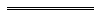 Notes1	This is a compilation of the  (Fees) Regulations 2005 and includes the amendments made by the other written laws referred to in the following table 1a.  The table also contains information about any reprint.Compilation table1a	On the date as at which this compilation was prepared, provisions referred to in the following table had not come into operation and were therefore not included in this compilation.  For the text of the provisions see the endnotes referred to in the table.Provisions that have not come into operation2	The  (Fees) Amendment Regulations (No. 2) 2011, Table to r. 4 included amendments to Schedule 1 Divisions 2 and 3.  These amendments are not included because the instruction in r. 4 referred only to Schedule 1 Division 1.3	On the date as at which this compilation was prepared, the Magistrates Court (Fees) Amendment Regulations 2015 r. 3 and 4 had not come into operation.  They read as follows:3.	Regulations amended		These regulations amend the Magistrates Court (Fees) Regulations 2005.4.	Schedule 1 amended		In Schedule 1 Division 2 item 10 delete “Road Traffic Act 1974” and insert:		Road Traffic (Authorisation to Drive) Act 2008 section 27Defined terms[This is a list of terms defined and the provisions where they are defined.  The list is not part of the law.]Defined term	Provision(s)case statement	3claim	3claimant	3commencement day	15(1)corporation	3counterclaim	3enforcement officer	3Form	3individual	3minor cases procedure	3non-profit association	3party	3prosecution notice	3respondent	6(2)small business	3subsidiary	3ItemMatter$1.(a)	for every order or conviction drawn up in the Court’s criminal jurisdiction;(b)	issue of a duplicate document or order	14.502.For the service of any application, summons, originating process, notice or order of the Court or any other process requiring service	56.50NOTE
The fee is payable whether or not the service is successful and covers up to 3 attempts at service at the same address.NOTE
The fee is payable whether or not the service is successful and covers up to 3 attempts at service at the same address.NOTE
The fee is payable whether or not the service is successful and covers up to 3 attempts at service at the same address.3.If it is necessary to travel to execute a warrant or other process, or on service of a summons, order of the Court, other process or document, or on making an arrest or for all attempts, attendances and inspections, from the enforcement officer’s office or nearest Police Station — (a)	for each kilometre travelled (one way) in the metropolitan area;(b)	for each kilometre travelled (one way) outside the metropolitan area.
1.45
1.60NOTE
If more than one process or document is executed or served by an enforcement officer at the same time on the same person or on different persons at the same address, only one allowance for kilometres is chargeable.NOTE
If more than one process or document is executed or served by an enforcement officer at the same time on the same person or on different persons at the same address, only one allowance for kilometres is chargeable.NOTE
If more than one process or document is executed or served by an enforcement officer at the same time on the same person or on different persons at the same address, only one allowance for kilometres is chargeable.4.(a)	for searching any record or proceeding other than a search by or on behalf of a party to the proceedings in the Court’s civil jurisdiction(b)	listening to or viewing any electronic recording that requires supervision by an officer of the Court, a search fee ofAnd in addition to the search fee, for each hour of the officer’s time


32.70

32.70
81.00NOTE
Item 4(a) does not apply in relation to information provided under the  (General) Rules 2005 rule 41A.NOTE
Item 4(a) does not apply in relation to information provided under the  (General) Rules 2005 rule 41A.NOTE
Item 4(a) does not apply in relation to information provided under the  (General) Rules 2005 rule 41A.5.For provision of information under the  (General) Rules 2005 rule 41A — (a)	fee per case specified in the information(b)	annual fee for information provided by email to approved recipient1.45
47 057.00NOTE
The fee under item 5(b) is payable on the date on which the recipient is approved by the Attorney General and on each anniversary of that date.NOTE
The fee under item 5(b) is payable on the date on which the recipient is approved by the Attorney General and on each anniversary of that date.NOTE
The fee under item 5(b) is payable on the date on which the recipient is approved by the Attorney General and on each anniversary of that date.6.(a)	on an application or summons for the production of records or documents that are required to be produced to any court, tribunal, arbitrator or umpire(b)	if an officer is required to attend at any court or place out of the Court building where the officer is based, the officer’s reasonable expenses and, in addition for each hour when the officer is necessarily absent from his or her office


48.10




81.007.(a)	copies of documents or exhibits for each page or part of a page(b)	for a copy of reasons for judgment — 	(i)	for each copy consisting of not more than 10 pages issued to a person not a party to the proceedings and for each copy in excess of one copy issued to a party to the proceedings	(ii)	for each copy consisting of 10 or more pages an additional fee per page of(c)	for certifying that a document is a true copy, an additional fee of
1.50


11.40
1.45
15.75NOTE
Fee under item 7(a) for a copy of an application is not payable where circumstances under regulation 6(4) exist.NOTE
Fee under item 7(a) for a copy of an application is not payable where circumstances under regulation 6(4) exist.NOTE
Fee under item 7(a) for a copy of an application is not payable where circumstances under regulation 6(4) exist.8.(a)	for a copy of a transcript or notes of evidence, for each page or part of a page(b)	for each copy of a transcript or notes of evidence in electronic format if a fee has been paid under paragraph (a) by the applicant for a copy of the transcript, for each day of transcript(c)	for each copy of a transcript or notes of evidence not in electronic format if a fee has been paid under paragraph (a) by the applicant for a copy of the transcript or notes, for each page or part of a page
6.35



15.75



1.50NOTE 1
A minimum fee of $22.60 is payable under item 8(a).NOTE 1
A minimum fee of $22.60 is payable under item 8(a).NOTE 1
A minimum fee of $22.60 is payable under item 8(a).NOTE 2
Fees under this item are payable in the case of an indictable offence dealt with summarily.NOTE 2
Fees under this item are payable in the case of an indictable offence dealt with summarily.NOTE 2
Fees under this item are payable in the case of an indictable offence dealt with summarily.ItemItemMatterMatterMatterClaim not exceeding $10 000Claim not exceeding $10 000Claim not exceeding $10 000Claim exceeding $10 000 but not exceeding $50 000Claim exceeding $10 000 but not exceeding $50 000Claim exceeding $50 000Claim exceeding $50 000Individual 
$Individual 
$Person other than individual $Individual $Person other than individual $Individual $Person other than individual $1.1.On filing any claim or any originating process to commence proceedings in the CourtOn filing any claim or any originating process to commence proceedings in the CourtOn filing any claim or any originating process to commence proceedings in the Court94.5094.50184.00240.00470.00383.00745.00NOTE
Not payable in respect of applications made under item 10 or 11.NOTE
Not payable in respect of applications made under item 10 or 11.NOTE
Not payable in respect of applications made under item 10 or 11.NOTE
Not payable in respect of applications made under item 10 or 11.NOTE
Not payable in respect of applications made under item 10 or 11.NOTE
Not payable in respect of applications made under item 10 or 11.NOTE
Not payable in respect of applications made under item 10 or 11.NOTE
Not payable in respect of applications made under item 10 or 11.NOTE
Not payable in respect of applications made under item 10 or 11.NOTE
Not payable in respect of applications made under item 10 or 11.NOTE
Not payable in respect of applications made under item 10 or 11.NOTE
Not payable in respect of applications made under item 10 or 11.2.2.On filing — (a)	a counterclaim or a set-off;(b)	a third party claim;(c)	any other application for which no fee has been provided for in this DivisionOn filing — (a)	a counterclaim or a set-off;(b)	a third party claim;(c)	any other application for which no fee has been provided for in this Division61.0061.00119.50119.50112.00186.00178.50298.003.3.On commencing an appealOn commencing an appeal
31.50
31.50
81.00
81.00
47.50
123.50
63.50
165.504.4.Application for hearingApplication for hearing
149.50
149.50
290.00
290.00
272.00
525.00
302.00
586.00NOTE 1
No fee is payable for applications for hearing of matters dealt with under the minor cases procedure, residential tenancies proceedings, applications under item 10 or 11 or for relisting a hearing, or if the proceedings are of an interlocutory nature only.NOTE 1
No fee is payable for applications for hearing of matters dealt with under the minor cases procedure, residential tenancies proceedings, applications under item 10 or 11 or for relisting a hearing, or if the proceedings are of an interlocutory nature only.NOTE 1
No fee is payable for applications for hearing of matters dealt with under the minor cases procedure, residential tenancies proceedings, applications under item 10 or 11 or for relisting a hearing, or if the proceedings are of an interlocutory nature only.NOTE 1
No fee is payable for applications for hearing of matters dealt with under the minor cases procedure, residential tenancies proceedings, applications under item 10 or 11 or for relisting a hearing, or if the proceedings are of an interlocutory nature only.NOTE 1
No fee is payable for applications for hearing of matters dealt with under the minor cases procedure, residential tenancies proceedings, applications under item 10 or 11 or for relisting a hearing, or if the proceedings are of an interlocutory nature only.NOTE 1
No fee is payable for applications for hearing of matters dealt with under the minor cases procedure, residential tenancies proceedings, applications under item 10 or 11 or for relisting a hearing, or if the proceedings are of an interlocutory nature only.NOTE 1
No fee is payable for applications for hearing of matters dealt with under the minor cases procedure, residential tenancies proceedings, applications under item 10 or 11 or for relisting a hearing, or if the proceedings are of an interlocutory nature only.NOTE 1
No fee is payable for applications for hearing of matters dealt with under the minor cases procedure, residential tenancies proceedings, applications under item 10 or 11 or for relisting a hearing, or if the proceedings are of an interlocutory nature only.NOTE 1
No fee is payable for applications for hearing of matters dealt with under the minor cases procedure, residential tenancies proceedings, applications under item 10 or 11 or for relisting a hearing, or if the proceedings are of an interlocutory nature only.NOTE 1
No fee is payable for applications for hearing of matters dealt with under the minor cases procedure, residential tenancies proceedings, applications under item 10 or 11 or for relisting a hearing, or if the proceedings are of an interlocutory nature only.NOTE 1
No fee is payable for applications for hearing of matters dealt with under the minor cases procedure, residential tenancies proceedings, applications under item 10 or 11 or for relisting a hearing, or if the proceedings are of an interlocutory nature only.NOTE 1
No fee is payable for applications for hearing of matters dealt with under the minor cases procedure, residential tenancies proceedings, applications under item 10 or 11 or for relisting a hearing, or if the proceedings are of an interlocutory nature only.NOTE 2
No fee is payable in respect of listing an appeal for hearing.NOTE 2
No fee is payable in respect of listing an appeal for hearing.NOTE 2
No fee is payable in respect of listing an appeal for hearing.NOTE 2
No fee is payable in respect of listing an appeal for hearing.NOTE 2
No fee is payable in respect of listing an appeal for hearing.NOTE 2
No fee is payable in respect of listing an appeal for hearing.NOTE 2
No fee is payable in respect of listing an appeal for hearing.NOTE 2
No fee is payable in respect of listing an appeal for hearing.NOTE 2
No fee is payable in respect of listing an appeal for hearing.NOTE 2
No fee is payable in respect of listing an appeal for hearing.NOTE 2
No fee is payable in respect of listing an appeal for hearing.NOTE 2
No fee is payable in respect of listing an appeal for hearing.NOTE 3
No fee is payable by the defendant for applications for hearing of a set-off or counterclaim providing this fee has been paid previously by the applicant.NOTE 3
No fee is payable by the defendant for applications for hearing of a set-off or counterclaim providing this fee has been paid previously by the applicant.NOTE 3
No fee is payable by the defendant for applications for hearing of a set-off or counterclaim providing this fee has been paid previously by the applicant.NOTE 3
No fee is payable by the defendant for applications for hearing of a set-off or counterclaim providing this fee has been paid previously by the applicant.NOTE 3
No fee is payable by the defendant for applications for hearing of a set-off or counterclaim providing this fee has been paid previously by the applicant.NOTE 3
No fee is payable by the defendant for applications for hearing of a set-off or counterclaim providing this fee has been paid previously by the applicant.NOTE 3
No fee is payable by the defendant for applications for hearing of a set-off or counterclaim providing this fee has been paid previously by the applicant.NOTE 3
No fee is payable by the defendant for applications for hearing of a set-off or counterclaim providing this fee has been paid previously by the applicant.NOTE 3
No fee is payable by the defendant for applications for hearing of a set-off or counterclaim providing this fee has been paid previously by the applicant.NOTE 3
No fee is payable by the defendant for applications for hearing of a set-off or counterclaim providing this fee has been paid previously by the applicant.NOTE 3
No fee is payable by the defendant for applications for hearing of a set-off or counterclaim providing this fee has been paid previously by the applicant.NOTE 3
No fee is payable by the defendant for applications for hearing of a set-off or counterclaim providing this fee has been paid previously by the applicant.NOTE 4
Includes pre-trial conference, mediation conference, directions hearing and listing conference.NOTE 4
Includes pre-trial conference, mediation conference, directions hearing and listing conference.NOTE 4
Includes pre-trial conference, mediation conference, directions hearing and listing conference.NOTE 4
Includes pre-trial conference, mediation conference, directions hearing and listing conference.NOTE 4
Includes pre-trial conference, mediation conference, directions hearing and listing conference.NOTE 4
Includes pre-trial conference, mediation conference, directions hearing and listing conference.NOTE 4
Includes pre-trial conference, mediation conference, directions hearing and listing conference.NOTE 4
Includes pre-trial conference, mediation conference, directions hearing and listing conference.NOTE 4
Includes pre-trial conference, mediation conference, directions hearing and listing conference.NOTE 4
Includes pre-trial conference, mediation conference, directions hearing and listing conference.NOTE 4
Includes pre-trial conference, mediation conference, directions hearing and listing conference.NOTE 4
Includes pre-trial conference, mediation conference, directions hearing and listing conference.5.For allocation of a date or dates of hearing of an application, appeal or proceedings, for each half day allocatedFor allocation of a date or dates of hearing of an application, appeal or proceedings, for each half day allocated86.0086.0086.00225.00225.00151.50393.00216.00560.00NOTE 1
This fee is not payable for matters dealt with under the minor cases procedure, residential tenancies proceedings or applications under item 10 or 11.NOTE 1
This fee is not payable for matters dealt with under the minor cases procedure, residential tenancies proceedings or applications under item 10 or 11.NOTE 1
This fee is not payable for matters dealt with under the minor cases procedure, residential tenancies proceedings or applications under item 10 or 11.NOTE 1
This fee is not payable for matters dealt with under the minor cases procedure, residential tenancies proceedings or applications under item 10 or 11.NOTE 1
This fee is not payable for matters dealt with under the minor cases procedure, residential tenancies proceedings or applications under item 10 or 11.NOTE 1
This fee is not payable for matters dealt with under the minor cases procedure, residential tenancies proceedings or applications under item 10 or 11.NOTE 1
This fee is not payable for matters dealt with under the minor cases procedure, residential tenancies proceedings or applications under item 10 or 11.NOTE 1
This fee is not payable for matters dealt with under the minor cases procedure, residential tenancies proceedings or applications under item 10 or 11.NOTE 1
This fee is not payable for matters dealt with under the minor cases procedure, residential tenancies proceedings or applications under item 10 or 11.NOTE 1
This fee is not payable for matters dealt with under the minor cases procedure, residential tenancies proceedings or applications under item 10 or 11.NOTE 1
This fee is not payable for matters dealt with under the minor cases procedure, residential tenancies proceedings or applications under item 10 or 11.NOTE 1
This fee is not payable for matters dealt with under the minor cases procedure, residential tenancies proceedings or applications under item 10 or 11.NOTE 2
No fee is payable if the proceedings are of an interlocutory nature only.NOTE 2
No fee is payable if the proceedings are of an interlocutory nature only.NOTE 2
No fee is payable if the proceedings are of an interlocutory nature only.NOTE 2
No fee is payable if the proceedings are of an interlocutory nature only.NOTE 2
No fee is payable if the proceedings are of an interlocutory nature only.NOTE 2
No fee is payable if the proceedings are of an interlocutory nature only.NOTE 2
No fee is payable if the proceedings are of an interlocutory nature only.NOTE 2
No fee is payable if the proceedings are of an interlocutory nature only.NOTE 2
No fee is payable if the proceedings are of an interlocutory nature only.NOTE 2
No fee is payable if the proceedings are of an interlocutory nature only.NOTE 2
No fee is payable if the proceedings are of an interlocutory nature only.NOTE 2
No fee is payable if the proceedings are of an interlocutory nature only.NOTE 3
The fee to be charged is to be determined on the basis that the days allocated for a hearing are the number of days determined by the Court at a listing conference.NOTE 3
The fee to be charged is to be determined on the basis that the days allocated for a hearing are the number of days determined by the Court at a listing conference.NOTE 3
The fee to be charged is to be determined on the basis that the days allocated for a hearing are the number of days determined by the Court at a listing conference.NOTE 3
The fee to be charged is to be determined on the basis that the days allocated for a hearing are the number of days determined by the Court at a listing conference.NOTE 3
The fee to be charged is to be determined on the basis that the days allocated for a hearing are the number of days determined by the Court at a listing conference.NOTE 3
The fee to be charged is to be determined on the basis that the days allocated for a hearing are the number of days determined by the Court at a listing conference.NOTE 3
The fee to be charged is to be determined on the basis that the days allocated for a hearing are the number of days determined by the Court at a listing conference.NOTE 3
The fee to be charged is to be determined on the basis that the days allocated for a hearing are the number of days determined by the Court at a listing conference.NOTE 3
The fee to be charged is to be determined on the basis that the days allocated for a hearing are the number of days determined by the Court at a listing conference.NOTE 3
The fee to be charged is to be determined on the basis that the days allocated for a hearing are the number of days determined by the Court at a listing conference.NOTE 3
The fee to be charged is to be determined on the basis that the days allocated for a hearing are the number of days determined by the Court at a listing conference.NOTE 3
The fee to be charged is to be determined on the basis that the days allocated for a hearing are the number of days determined by the Court at a listing conference.NOTE 4
The fee is to be refunded or transferred to a new allocated date or dates if the Court or registrar is satisfied that an adjournment was due to circumstances beyond the control of the parties.  Otherwise the fee is non-refundable in respect of any allocated dates that are not required.NOTE 4
The fee is to be refunded or transferred to a new allocated date or dates if the Court or registrar is satisfied that an adjournment was due to circumstances beyond the control of the parties.  Otherwise the fee is non-refundable in respect of any allocated dates that are not required.NOTE 4
The fee is to be refunded or transferred to a new allocated date or dates if the Court or registrar is satisfied that an adjournment was due to circumstances beyond the control of the parties.  Otherwise the fee is non-refundable in respect of any allocated dates that are not required.NOTE 4
The fee is to be refunded or transferred to a new allocated date or dates if the Court or registrar is satisfied that an adjournment was due to circumstances beyond the control of the parties.  Otherwise the fee is non-refundable in respect of any allocated dates that are not required.NOTE 4
The fee is to be refunded or transferred to a new allocated date or dates if the Court or registrar is satisfied that an adjournment was due to circumstances beyond the control of the parties.  Otherwise the fee is non-refundable in respect of any allocated dates that are not required.NOTE 4
The fee is to be refunded or transferred to a new allocated date or dates if the Court or registrar is satisfied that an adjournment was due to circumstances beyond the control of the parties.  Otherwise the fee is non-refundable in respect of any allocated dates that are not required.NOTE 4
The fee is to be refunded or transferred to a new allocated date or dates if the Court or registrar is satisfied that an adjournment was due to circumstances beyond the control of the parties.  Otherwise the fee is non-refundable in respect of any allocated dates that are not required.NOTE 4
The fee is to be refunded or transferred to a new allocated date or dates if the Court or registrar is satisfied that an adjournment was due to circumstances beyond the control of the parties.  Otherwise the fee is non-refundable in respect of any allocated dates that are not required.NOTE 4
The fee is to be refunded or transferred to a new allocated date or dates if the Court or registrar is satisfied that an adjournment was due to circumstances beyond the control of the parties.  Otherwise the fee is non-refundable in respect of any allocated dates that are not required.NOTE 4
The fee is to be refunded or transferred to a new allocated date or dates if the Court or registrar is satisfied that an adjournment was due to circumstances beyond the control of the parties.  Otherwise the fee is non-refundable in respect of any allocated dates that are not required.NOTE 4
The fee is to be refunded or transferred to a new allocated date or dates if the Court or registrar is satisfied that an adjournment was due to circumstances beyond the control of the parties.  Otherwise the fee is non-refundable in respect of any allocated dates that are not required.NOTE 4
The fee is to be refunded or transferred to a new allocated date or dates if the Court or registrar is satisfied that an adjournment was due to circumstances beyond the control of the parties.  Otherwise the fee is non-refundable in respect of any allocated dates that are not required.NOTE 5
If written advice of settlement or written notice of intended adjournment is received by the Court not later than 35 days before the date allocated for the commencement of the hearing of the proceedings, an amount equal to 75% of the fee is refundable.  If written advice of settlement or written notice of intended adjournment is received by the Court no later than 21 days before the date allocated for the commencement of the hearing of the proceedings, an amount equal to 50% of the fee is refundable.NOTE 5
If written advice of settlement or written notice of intended adjournment is received by the Court not later than 35 days before the date allocated for the commencement of the hearing of the proceedings, an amount equal to 75% of the fee is refundable.  If written advice of settlement or written notice of intended adjournment is received by the Court no later than 21 days before the date allocated for the commencement of the hearing of the proceedings, an amount equal to 50% of the fee is refundable.NOTE 5
If written advice of settlement or written notice of intended adjournment is received by the Court not later than 35 days before the date allocated for the commencement of the hearing of the proceedings, an amount equal to 75% of the fee is refundable.  If written advice of settlement or written notice of intended adjournment is received by the Court no later than 21 days before the date allocated for the commencement of the hearing of the proceedings, an amount equal to 50% of the fee is refundable.NOTE 5
If written advice of settlement or written notice of intended adjournment is received by the Court not later than 35 days before the date allocated for the commencement of the hearing of the proceedings, an amount equal to 75% of the fee is refundable.  If written advice of settlement or written notice of intended adjournment is received by the Court no later than 21 days before the date allocated for the commencement of the hearing of the proceedings, an amount equal to 50% of the fee is refundable.NOTE 5
If written advice of settlement or written notice of intended adjournment is received by the Court not later than 35 days before the date allocated for the commencement of the hearing of the proceedings, an amount equal to 75% of the fee is refundable.  If written advice of settlement or written notice of intended adjournment is received by the Court no later than 21 days before the date allocated for the commencement of the hearing of the proceedings, an amount equal to 50% of the fee is refundable.NOTE 5
If written advice of settlement or written notice of intended adjournment is received by the Court not later than 35 days before the date allocated for the commencement of the hearing of the proceedings, an amount equal to 75% of the fee is refundable.  If written advice of settlement or written notice of intended adjournment is received by the Court no later than 21 days before the date allocated for the commencement of the hearing of the proceedings, an amount equal to 50% of the fee is refundable.NOTE 5
If written advice of settlement or written notice of intended adjournment is received by the Court not later than 35 days before the date allocated for the commencement of the hearing of the proceedings, an amount equal to 75% of the fee is refundable.  If written advice of settlement or written notice of intended adjournment is received by the Court no later than 21 days before the date allocated for the commencement of the hearing of the proceedings, an amount equal to 50% of the fee is refundable.NOTE 5
If written advice of settlement or written notice of intended adjournment is received by the Court not later than 35 days before the date allocated for the commencement of the hearing of the proceedings, an amount equal to 75% of the fee is refundable.  If written advice of settlement or written notice of intended adjournment is received by the Court no later than 21 days before the date allocated for the commencement of the hearing of the proceedings, an amount equal to 50% of the fee is refundable.NOTE 5
If written advice of settlement or written notice of intended adjournment is received by the Court not later than 35 days before the date allocated for the commencement of the hearing of the proceedings, an amount equal to 75% of the fee is refundable.  If written advice of settlement or written notice of intended adjournment is received by the Court no later than 21 days before the date allocated for the commencement of the hearing of the proceedings, an amount equal to 50% of the fee is refundable.NOTE 5
If written advice of settlement or written notice of intended adjournment is received by the Court not later than 35 days before the date allocated for the commencement of the hearing of the proceedings, an amount equal to 75% of the fee is refundable.  If written advice of settlement or written notice of intended adjournment is received by the Court no later than 21 days before the date allocated for the commencement of the hearing of the proceedings, an amount equal to 50% of the fee is refundable.NOTE 5
If written advice of settlement or written notice of intended adjournment is received by the Court not later than 35 days before the date allocated for the commencement of the hearing of the proceedings, an amount equal to 75% of the fee is refundable.  If written advice of settlement or written notice of intended adjournment is received by the Court no later than 21 days before the date allocated for the commencement of the hearing of the proceedings, an amount equal to 50% of the fee is refundable.NOTE 5
If written advice of settlement or written notice of intended adjournment is received by the Court not later than 35 days before the date allocated for the commencement of the hearing of the proceedings, an amount equal to 75% of the fee is refundable.  If written advice of settlement or written notice of intended adjournment is received by the Court no later than 21 days before the date allocated for the commencement of the hearing of the proceedings, an amount equal to 50% of the fee is refundable.6.Half daily hearing fee before the Court constituted by a magistrateHalf daily hearing fee before the Court constituted by a magistrate86.0086.0086.00225.00225.00151.50393.00216.00560.00NOTE 1
This fee is not payable for matters dealt with under the minor cases procedure, residential tenancies proceedings, applications under item 10 or 11 or if the proceedings are of an interlocutory nature only.NOTE 1
This fee is not payable for matters dealt with under the minor cases procedure, residential tenancies proceedings, applications under item 10 or 11 or if the proceedings are of an interlocutory nature only.NOTE 1
This fee is not payable for matters dealt with under the minor cases procedure, residential tenancies proceedings, applications under item 10 or 11 or if the proceedings are of an interlocutory nature only.NOTE 1
This fee is not payable for matters dealt with under the minor cases procedure, residential tenancies proceedings, applications under item 10 or 11 or if the proceedings are of an interlocutory nature only.NOTE 1
This fee is not payable for matters dealt with under the minor cases procedure, residential tenancies proceedings, applications under item 10 or 11 or if the proceedings are of an interlocutory nature only.NOTE 1
This fee is not payable for matters dealt with under the minor cases procedure, residential tenancies proceedings, applications under item 10 or 11 or if the proceedings are of an interlocutory nature only.NOTE 1
This fee is not payable for matters dealt with under the minor cases procedure, residential tenancies proceedings, applications under item 10 or 11 or if the proceedings are of an interlocutory nature only.NOTE 1
This fee is not payable for matters dealt with under the minor cases procedure, residential tenancies proceedings, applications under item 10 or 11 or if the proceedings are of an interlocutory nature only.NOTE 1
This fee is not payable for matters dealt with under the minor cases procedure, residential tenancies proceedings, applications under item 10 or 11 or if the proceedings are of an interlocutory nature only.NOTE 1
This fee is not payable for matters dealt with under the minor cases procedure, residential tenancies proceedings, applications under item 10 or 11 or if the proceedings are of an interlocutory nature only.NOTE 1
This fee is not payable for matters dealt with under the minor cases procedure, residential tenancies proceedings, applications under item 10 or 11 or if the proceedings are of an interlocutory nature only.NOTE 1
This fee is not payable for matters dealt with under the minor cases procedure, residential tenancies proceedings, applications under item 10 or 11 or if the proceedings are of an interlocutory nature only.NOTE 2
The fee to be charged is to be paid in respect of any number of hearing days or half days greater than the number of hearing days for which a fee has been paid under item 5.NOTE 2
The fee to be charged is to be paid in respect of any number of hearing days or half days greater than the number of hearing days for which a fee has been paid under item 5.NOTE 2
The fee to be charged is to be paid in respect of any number of hearing days or half days greater than the number of hearing days for which a fee has been paid under item 5.NOTE 2
The fee to be charged is to be paid in respect of any number of hearing days or half days greater than the number of hearing days for which a fee has been paid under item 5.NOTE 2
The fee to be charged is to be paid in respect of any number of hearing days or half days greater than the number of hearing days for which a fee has been paid under item 5.NOTE 2
The fee to be charged is to be paid in respect of any number of hearing days or half days greater than the number of hearing days for which a fee has been paid under item 5.NOTE 2
The fee to be charged is to be paid in respect of any number of hearing days or half days greater than the number of hearing days for which a fee has been paid under item 5.NOTE 2
The fee to be charged is to be paid in respect of any number of hearing days or half days greater than the number of hearing days for which a fee has been paid under item 5.NOTE 2
The fee to be charged is to be paid in respect of any number of hearing days or half days greater than the number of hearing days for which a fee has been paid under item 5.NOTE 2
The fee to be charged is to be paid in respect of any number of hearing days or half days greater than the number of hearing days for which a fee has been paid under item 5.NOTE 2
The fee to be charged is to be paid in respect of any number of hearing days or half days greater than the number of hearing days for which a fee has been paid under item 5.NOTE 2
The fee to be charged is to be paid in respect of any number of hearing days or half days greater than the number of hearing days for which a fee has been paid under item 5.NOTE 3
This fee is payable for each additional day or part day that a hearing proceeds beyond the date or dates allocated in item 5.NOTE 3
This fee is payable for each additional day or part day that a hearing proceeds beyond the date or dates allocated in item 5.NOTE 3
This fee is payable for each additional day or part day that a hearing proceeds beyond the date or dates allocated in item 5.NOTE 3
This fee is payable for each additional day or part day that a hearing proceeds beyond the date or dates allocated in item 5.NOTE 3
This fee is payable for each additional day or part day that a hearing proceeds beyond the date or dates allocated in item 5.NOTE 3
This fee is payable for each additional day or part day that a hearing proceeds beyond the date or dates allocated in item 5.NOTE 3
This fee is payable for each additional day or part day that a hearing proceeds beyond the date or dates allocated in item 5.NOTE 3
This fee is payable for each additional day or part day that a hearing proceeds beyond the date or dates allocated in item 5.NOTE 3
This fee is payable for each additional day or part day that a hearing proceeds beyond the date or dates allocated in item 5.NOTE 3
This fee is payable for each additional day or part day that a hearing proceeds beyond the date or dates allocated in item 5.NOTE 3
This fee is payable for each additional day or part day that a hearing proceeds beyond the date or dates allocated in item 5.NOTE 3
This fee is payable for each additional day or part day that a hearing proceeds beyond the date or dates allocated in item 5.NOTE 4
The daily fee becomes payable on a day-to-day basis and is payable prior to the daily reconvening of the hearing.NOTE 4
The daily fee becomes payable on a day-to-day basis and is payable prior to the daily reconvening of the hearing.NOTE 4
The daily fee becomes payable on a day-to-day basis and is payable prior to the daily reconvening of the hearing.NOTE 4
The daily fee becomes payable on a day-to-day basis and is payable prior to the daily reconvening of the hearing.NOTE 4
The daily fee becomes payable on a day-to-day basis and is payable prior to the daily reconvening of the hearing.NOTE 4
The daily fee becomes payable on a day-to-day basis and is payable prior to the daily reconvening of the hearing.NOTE 4
The daily fee becomes payable on a day-to-day basis and is payable prior to the daily reconvening of the hearing.NOTE 4
The daily fee becomes payable on a day-to-day basis and is payable prior to the daily reconvening of the hearing.NOTE 4
The daily fee becomes payable on a day-to-day basis and is payable prior to the daily reconvening of the hearing.NOTE 4
The daily fee becomes payable on a day-to-day basis and is payable prior to the daily reconvening of the hearing.NOTE 4
The daily fee becomes payable on a day-to-day basis and is payable prior to the daily reconvening of the hearing.NOTE 4
The daily fee becomes payable on a day-to-day basis and is payable prior to the daily reconvening of the hearing.7.On filing of an interlocutory application or application for assessment of damages or summary judgment that requires hearing before a magistrate or registrarOn filing of an interlocutory application or application for assessment of damages or summary judgment that requires hearing before a magistrate or registrar










79.00










79.00










79.00










153.00










153.00










95.00










184.00










128.00










251.00NOTE 1
This fee is not payable for matters dealt with under the minor cases procedure, residential tenancies proceedings or applications under item 10 or 11.NOTE 1
This fee is not payable for matters dealt with under the minor cases procedure, residential tenancies proceedings or applications under item 10 or 11.NOTE 1
This fee is not payable for matters dealt with under the minor cases procedure, residential tenancies proceedings or applications under item 10 or 11.NOTE 1
This fee is not payable for matters dealt with under the minor cases procedure, residential tenancies proceedings or applications under item 10 or 11.NOTE 1
This fee is not payable for matters dealt with under the minor cases procedure, residential tenancies proceedings or applications under item 10 or 11.NOTE 1
This fee is not payable for matters dealt with under the minor cases procedure, residential tenancies proceedings or applications under item 10 or 11.NOTE 1
This fee is not payable for matters dealt with under the minor cases procedure, residential tenancies proceedings or applications under item 10 or 11.NOTE 1
This fee is not payable for matters dealt with under the minor cases procedure, residential tenancies proceedings or applications under item 10 or 11.NOTE 1
This fee is not payable for matters dealt with under the minor cases procedure, residential tenancies proceedings or applications under item 10 or 11.NOTE 1
This fee is not payable for matters dealt with under the minor cases procedure, residential tenancies proceedings or applications under item 10 or 11.NOTE 1
This fee is not payable for matters dealt with under the minor cases procedure, residential tenancies proceedings or applications under item 10 or 11.NOTE 1
This fee is not payable for matters dealt with under the minor cases procedure, residential tenancies proceedings or applications under item 10 or 11.NOTE 2
This fee is inclusive of the hearing of the application and includes any adjournment of the hearing.NOTE 2
This fee is inclusive of the hearing of the application and includes any adjournment of the hearing.NOTE 2
This fee is inclusive of the hearing of the application and includes any adjournment of the hearing.NOTE 2
This fee is inclusive of the hearing of the application and includes any adjournment of the hearing.NOTE 2
This fee is inclusive of the hearing of the application and includes any adjournment of the hearing.NOTE 2
This fee is inclusive of the hearing of the application and includes any adjournment of the hearing.NOTE 2
This fee is inclusive of the hearing of the application and includes any adjournment of the hearing.NOTE 2
This fee is inclusive of the hearing of the application and includes any adjournment of the hearing.NOTE 2
This fee is inclusive of the hearing of the application and includes any adjournment of the hearing.NOTE 2
This fee is inclusive of the hearing of the application and includes any adjournment of the hearing.NOTE 2
This fee is inclusive of the hearing of the application and includes any adjournment of the hearing.NOTE 2
This fee is inclusive of the hearing of the application and includes any adjournment of the hearing.NOTE 3
This fee is not payable for matters dealt with in the absence of a party.NOTE 3
This fee is not payable for matters dealt with in the absence of a party.NOTE 3
This fee is not payable for matters dealt with in the absence of a party.NOTE 3
This fee is not payable for matters dealt with in the absence of a party.NOTE 3
This fee is not payable for matters dealt with in the absence of a party.NOTE 3
This fee is not payable for matters dealt with in the absence of a party.NOTE 3
This fee is not payable for matters dealt with in the absence of a party.NOTE 3
This fee is not payable for matters dealt with in the absence of a party.NOTE 3
This fee is not payable for matters dealt with in the absence of a party.NOTE 3
This fee is not payable for matters dealt with in the absence of a party.NOTE 3
This fee is not payable for matters dealt with in the absence of a party.NOTE 3
This fee is not payable for matters dealt with in the absence of a party.8.On an appointment to assess a bill of costs — (a)	lodgment feeOn an appointment to assess a bill of costs — (a)	lodgment fee79.0079.0079.00153.00153.0095.00184.00128.00251.00(b)	in addition to the lodgment fee, an assessment fee at the rate per annum of(b)	in addition to the lodgment fee, an assessment fee at the rate per annum of





2.5%





2.5%





2.5%





2.5%





2.5%





2.5%





2.5%





2.5%





2.5%NOTE 1
This fee is not payable for matters dealt with under the minor cases procedure, residential tenancies proceedings or applications under item 10 or 11.NOTE 1
This fee is not payable for matters dealt with under the minor cases procedure, residential tenancies proceedings or applications under item 10 or 11.NOTE 1
This fee is not payable for matters dealt with under the minor cases procedure, residential tenancies proceedings or applications under item 10 or 11.NOTE 1
This fee is not payable for matters dealt with under the minor cases procedure, residential tenancies proceedings or applications under item 10 or 11.NOTE 1
This fee is not payable for matters dealt with under the minor cases procedure, residential tenancies proceedings or applications under item 10 or 11.NOTE 1
This fee is not payable for matters dealt with under the minor cases procedure, residential tenancies proceedings or applications under item 10 or 11.NOTE 1
This fee is not payable for matters dealt with under the minor cases procedure, residential tenancies proceedings or applications under item 10 or 11.NOTE 1
This fee is not payable for matters dealt with under the minor cases procedure, residential tenancies proceedings or applications under item 10 or 11.NOTE 1
This fee is not payable for matters dealt with under the minor cases procedure, residential tenancies proceedings or applications under item 10 or 11.NOTE 1
This fee is not payable for matters dealt with under the minor cases procedure, residential tenancies proceedings or applications under item 10 or 11.NOTE 1
This fee is not payable for matters dealt with under the minor cases procedure, residential tenancies proceedings or applications under item 10 or 11.NOTE 1
This fee is not payable for matters dealt with under the minor cases procedure, residential tenancies proceedings or applications under item 10 or 11.NOTE 2
The % rate is to be applied to the amount at which the bill is drawn.NOTE 2
The % rate is to be applied to the amount at which the bill is drawn.NOTE 2
The % rate is to be applied to the amount at which the bill is drawn.NOTE 2
The % rate is to be applied to the amount at which the bill is drawn.NOTE 2
The % rate is to be applied to the amount at which the bill is drawn.NOTE 2
The % rate is to be applied to the amount at which the bill is drawn.NOTE 2
The % rate is to be applied to the amount at which the bill is drawn.NOTE 2
The % rate is to be applied to the amount at which the bill is drawn.NOTE 2
The % rate is to be applied to the amount at which the bill is drawn.NOTE 2
The % rate is to be applied to the amount at which the bill is drawn.NOTE 2
The % rate is to be applied to the amount at which the bill is drawn.NOTE 2
The % rate is to be applied to the amount at which the bill is drawn.NOTE 3
If the parties agree on the bill of costs and the appointment is cancelled, the following percentage of the fee paid is to be refunded — (a)	if the appointment is cancelled less than 3 days before the day of the appointment, nil;(b)	if the appointment is cancelled 3 days or more and less than 10 days before the day of the appointment, 50%;(c)	if the appointment is cancelled 10 or more days before the day of the appointment, 80%.NOTE 3
If the parties agree on the bill of costs and the appointment is cancelled, the following percentage of the fee paid is to be refunded — (a)	if the appointment is cancelled less than 3 days before the day of the appointment, nil;(b)	if the appointment is cancelled 3 days or more and less than 10 days before the day of the appointment, 50%;(c)	if the appointment is cancelled 10 or more days before the day of the appointment, 80%.NOTE 3
If the parties agree on the bill of costs and the appointment is cancelled, the following percentage of the fee paid is to be refunded — (a)	if the appointment is cancelled less than 3 days before the day of the appointment, nil;(b)	if the appointment is cancelled 3 days or more and less than 10 days before the day of the appointment, 50%;(c)	if the appointment is cancelled 10 or more days before the day of the appointment, 80%.NOTE 3
If the parties agree on the bill of costs and the appointment is cancelled, the following percentage of the fee paid is to be refunded — (a)	if the appointment is cancelled less than 3 days before the day of the appointment, nil;(b)	if the appointment is cancelled 3 days or more and less than 10 days before the day of the appointment, 50%;(c)	if the appointment is cancelled 10 or more days before the day of the appointment, 80%.NOTE 3
If the parties agree on the bill of costs and the appointment is cancelled, the following percentage of the fee paid is to be refunded — (a)	if the appointment is cancelled less than 3 days before the day of the appointment, nil;(b)	if the appointment is cancelled 3 days or more and less than 10 days before the day of the appointment, 50%;(c)	if the appointment is cancelled 10 or more days before the day of the appointment, 80%.NOTE 3
If the parties agree on the bill of costs and the appointment is cancelled, the following percentage of the fee paid is to be refunded — (a)	if the appointment is cancelled less than 3 days before the day of the appointment, nil;(b)	if the appointment is cancelled 3 days or more and less than 10 days before the day of the appointment, 50%;(c)	if the appointment is cancelled 10 or more days before the day of the appointment, 80%.NOTE 3
If the parties agree on the bill of costs and the appointment is cancelled, the following percentage of the fee paid is to be refunded — (a)	if the appointment is cancelled less than 3 days before the day of the appointment, nil;(b)	if the appointment is cancelled 3 days or more and less than 10 days before the day of the appointment, 50%;(c)	if the appointment is cancelled 10 or more days before the day of the appointment, 80%.NOTE 3
If the parties agree on the bill of costs and the appointment is cancelled, the following percentage of the fee paid is to be refunded — (a)	if the appointment is cancelled less than 3 days before the day of the appointment, nil;(b)	if the appointment is cancelled 3 days or more and less than 10 days before the day of the appointment, 50%;(c)	if the appointment is cancelled 10 or more days before the day of the appointment, 80%.NOTE 3
If the parties agree on the bill of costs and the appointment is cancelled, the following percentage of the fee paid is to be refunded — (a)	if the appointment is cancelled less than 3 days before the day of the appointment, nil;(b)	if the appointment is cancelled 3 days or more and less than 10 days before the day of the appointment, 50%;(c)	if the appointment is cancelled 10 or more days before the day of the appointment, 80%.NOTE 3
If the parties agree on the bill of costs and the appointment is cancelled, the following percentage of the fee paid is to be refunded — (a)	if the appointment is cancelled less than 3 days before the day of the appointment, nil;(b)	if the appointment is cancelled 3 days or more and less than 10 days before the day of the appointment, 50%;(c)	if the appointment is cancelled 10 or more days before the day of the appointment, 80%.NOTE 3
If the parties agree on the bill of costs and the appointment is cancelled, the following percentage of the fee paid is to be refunded — (a)	if the appointment is cancelled less than 3 days before the day of the appointment, nil;(b)	if the appointment is cancelled 3 days or more and less than 10 days before the day of the appointment, 50%;(c)	if the appointment is cancelled 10 or more days before the day of the appointment, 80%.NOTE 3
If the parties agree on the bill of costs and the appointment is cancelled, the following percentage of the fee paid is to be refunded — (a)	if the appointment is cancelled less than 3 days before the day of the appointment, nil;(b)	if the appointment is cancelled 3 days or more and less than 10 days before the day of the appointment, 50%;(c)	if the appointment is cancelled 10 or more days before the day of the appointment, 80%.ItemMatterMatter$9.On the execution of an arrest warrant of any kind —On the execution of an arrest warrant of any kind —(a)	for arresting the person(a)	for arresting the person102.50(b)	for conveying the person to a court or a custodial place and releasing the person from arrest or custody(b)	for conveying the person to a court or a custodial place and releasing the person from arrest or custody102.50(c)	for each 30 minutes after 2 hours and 30 minutes that an enforcement officer is required to keep the person in custody until he or she is conveyed to a court or a custodial place(c)	for each 30 minutes after 2 hours and 30 minutes that an enforcement officer is required to keep the person in custody until he or she is conveyed to a court or a custodial place

27.20NOTE 1
The fee under paragraph (a) is payable whether or not the Sheriff’s functions under the warrant are performed and includes up to 3 attempts to perform the functions at the same address.NOTE 1
The fee under paragraph (a) is payable whether or not the Sheriff’s functions under the warrant are performed and includes up to 3 attempts to perform the functions at the same address.NOTE 1
The fee under paragraph (a) is payable whether or not the Sheriff’s functions under the warrant are performed and includes up to 3 attempts to perform the functions at the same address.NOTE 1
The fee under paragraph (a) is payable whether or not the Sheriff’s functions under the warrant are performed and includes up to 3 attempts to perform the functions at the same address.NOTE 2
The fee under paragraph (a) includes — (a)	receipt of the warrant; and(b)	attendances and inquiries before attempting arrest; and(c)	giving any notice; and(d)	making any report.NOTE 2
The fee under paragraph (a) includes — (a)	receipt of the warrant; and(b)	attendances and inquiries before attempting arrest; and(c)	giving any notice; and(d)	making any report.NOTE 2
The fee under paragraph (a) includes — (a)	receipt of the warrant; and(b)	attendances and inquiries before attempting arrest; and(c)	giving any notice; and(d)	making any report.NOTE 2
The fee under paragraph (a) includes — (a)	receipt of the warrant; and(b)	attendances and inquiries before attempting arrest; and(c)	giving any notice; and(d)	making any report.10.10.For an application for an extraordinary drivers licence under the Road Traffic Act 1974
162.5011.11.On filing — (a)	an application for a misconduct restraining order under the Restraining Orders Act 1997;(b)	an application under the Disposal of Uncollected Goods Act 1970;(c)	an application under the Fines, Penalties and Infringement Notices Enforcement Act 1994 section 101, 101AA or 101A;(d)	an application under the Dividing Fences Act 1961;(e)	an application under the Pawnbrokers and Second-hand Dealers Act 1994.94.00ItemMatter$1.On filing — (a)	a prosecution notice;(b)	an application under the Criminal Procedure Act 2004 section 71
79.002.For the issue of a summons or court hearing notice to an accused
15.103.For a warrant of any kind — (a)	issue of it(b)	execution of it79.00102.50Form 1Magistrates Court (Fees) Regulations 2005(Regulation 4)Form 1Magistrates Court (Fees) Regulations 2005(Regulation 4)Form 1Magistrates Court (Fees) Regulations 2005(Regulation 4)Form 1Magistrates Court (Fees) Regulations 2005(Regulation 4)Declaration that a person is a small business or a non-profit associationDeclaration that a person is a small business or a non-profit associationDeclaration that a person is a small business or a non-profit associationDeclaration that a person is a small business or a non-profit associationIn the Magistrates Court of Western AustraliaIn the Magistrates Court of Western AustraliaIn the Magistrates Court of Western AustraliaNo.         of  2   Applicant:........................................................................................Full name........................................................................................Full name........................................................................................Full name........................................................................................Address........................................................................................Address........................................................................................Address........................................................................................Name of small business/non-profit association*........................................................................................Name of small business/non-profit association*........................................................................................Name of small business/non-profit association*........................................................................................Position held by applicant in the small business/non-profit association*........................................................................................Position held by applicant in the small business/non-profit association*........................................................................................Position held by applicant in the small business/non-profit association*I declare that the person in respect of which the application is made is a small business1 or a non-profit association2 within the meaning of that term in the  (Fees) Regulations 2005.I declare that the person in respect of which the application is made is a small business1 or a non-profit association2 within the meaning of that term in the  (Fees) Regulations 2005.I declare that the person in respect of which the application is made is a small business1 or a non-profit association2 within the meaning of that term in the  (Fees) Regulations 2005.I declare that the person in respect of which the application is made is a small business1 or a non-profit association2 within the meaning of that term in the  (Fees) Regulations 2005.Signature of applicant:Signature of applicant:Date:Date:Note:  It is an offence under Magistrates Court (Fees) Regulations 2005 regulation 4(12) for a person to make a statement or representation in this declaration that the person knows or has reason to believe is false or misleading in a material particular.  The maximum fine is $1 000.Note:  It is an offence under Magistrates Court (Fees) Regulations 2005 regulation 4(12) for a person to make a statement or representation in this declaration that the person knows or has reason to believe is false or misleading in a material particular.  The maximum fine is $1 000.Note:  It is an offence under Magistrates Court (Fees) Regulations 2005 regulation 4(12) for a person to make a statement or representation in this declaration that the person knows or has reason to believe is false or misleading in a material particular.  The maximum fine is $1 000.Note:  It is an offence under Magistrates Court (Fees) Regulations 2005 regulation 4(12) for a person to make a statement or representation in this declaration that the person knows or has reason to believe is false or misleading in a material particular.  The maximum fine is $1 000.1 Under the  (Fees) Regulations 2005 regulation 3 a small business is — an individual or individuals in partnership who wholly own and operate a business undertaking that has less than 20 full-time equivalent employees and partners;a corporation that has less than 20 full-time equivalent employees and that is not a subsidiary of a corporation that has 20 or more full-time equivalent employees;1 Under the  (Fees) Regulations 2005 regulation 3 a small business is — an individual or individuals in partnership who wholly own and operate a business undertaking that has less than 20 full-time equivalent employees and partners;a corporation that has less than 20 full-time equivalent employees and that is not a subsidiary of a corporation that has 20 or more full-time equivalent employees;1 Under the  (Fees) Regulations 2005 regulation 3 a small business is — an individual or individuals in partnership who wholly own and operate a business undertaking that has less than 20 full-time equivalent employees and partners;a corporation that has less than 20 full-time equivalent employees and that is not a subsidiary of a corporation that has 20 or more full-time equivalent employees;1 Under the  (Fees) Regulations 2005 regulation 3 a small business is — an individual or individuals in partnership who wholly own and operate a business undertaking that has less than 20 full-time equivalent employees and partners;a corporation that has less than 20 full-time equivalent employees and that is not a subsidiary of a corporation that has 20 or more full-time equivalent employees;a company within the meaning of the Companies (Co-operative) Act 1943 that has less than 20 full-time equivalent employees and that is not, under section 130(1) of that Act, deemed to be a subsidiary company of another company or corporation that has 20 or more full-time equivalent employees;a corporation within the meaning of the Statutory Corporations (Liability of Directors) Act 1996 that has less than 20 full-time equivalent employees and that is not a body that would be a subsidiary, if the corporation were a corporation to which the Corporations Act 2001 of the Commonwealth applies, of a corporation within the meaning of the Corporations Act 2001 of the Commonwealth or the Statutory Corporations (Liability of Directors) Act 1996 that has 20 or more full-time equivalent employees.a company within the meaning of the Companies (Co-operative) Act 1943 that has less than 20 full-time equivalent employees and that is not, under section 130(1) of that Act, deemed to be a subsidiary company of another company or corporation that has 20 or more full-time equivalent employees;a corporation within the meaning of the Statutory Corporations (Liability of Directors) Act 1996 that has less than 20 full-time equivalent employees and that is not a body that would be a subsidiary, if the corporation were a corporation to which the Corporations Act 2001 of the Commonwealth applies, of a corporation within the meaning of the Corporations Act 2001 of the Commonwealth or the Statutory Corporations (Liability of Directors) Act 1996 that has 20 or more full-time equivalent employees.a company within the meaning of the Companies (Co-operative) Act 1943 that has less than 20 full-time equivalent employees and that is not, under section 130(1) of that Act, deemed to be a subsidiary company of another company or corporation that has 20 or more full-time equivalent employees;a corporation within the meaning of the Statutory Corporations (Liability of Directors) Act 1996 that has less than 20 full-time equivalent employees and that is not a body that would be a subsidiary, if the corporation were a corporation to which the Corporations Act 2001 of the Commonwealth applies, of a corporation within the meaning of the Corporations Act 2001 of the Commonwealth or the Statutory Corporations (Liability of Directors) Act 1996 that has 20 or more full-time equivalent employees.a company within the meaning of the Companies (Co-operative) Act 1943 that has less than 20 full-time equivalent employees and that is not, under section 130(1) of that Act, deemed to be a subsidiary company of another company or corporation that has 20 or more full-time equivalent employees;a corporation within the meaning of the Statutory Corporations (Liability of Directors) Act 1996 that has less than 20 full-time equivalent employees and that is not a body that would be a subsidiary, if the corporation were a corporation to which the Corporations Act 2001 of the Commonwealth applies, of a corporation within the meaning of the Corporations Act 2001 of the Commonwealth or the Statutory Corporations (Liability of Directors) Act 1996 that has 20 or more full-time equivalent employees.2 Under the  (Fees) Regulations 2005 regulation 3 a non-profit association is a society, club, institution or body that is not for the purpose of trading or securing pecuniary profit for its members from its transactions.*	Strike out the words that are not applicable.2 Under the  (Fees) Regulations 2005 regulation 3 a non-profit association is a society, club, institution or body that is not for the purpose of trading or securing pecuniary profit for its members from its transactions.*	Strike out the words that are not applicable.2 Under the  (Fees) Regulations 2005 regulation 3 a non-profit association is a society, club, institution or body that is not for the purpose of trading or securing pecuniary profit for its members from its transactions.*	Strike out the words that are not applicable.2 Under the  (Fees) Regulations 2005 regulation 3 a non-profit association is a society, club, institution or body that is not for the purpose of trading or securing pecuniary profit for its members from its transactions.*	Strike out the words that are not applicable.Form 2Magistrates Court (Fees) Regulations 2005(Regulation 8)Application to remit feesForm 2Magistrates Court (Fees) Regulations 2005(Regulation 8)Application to remit feesForm 2Magistrates Court (Fees) Regulations 2005(Regulation 8)Application to remit feesForm 2Magistrates Court (Fees) Regulations 2005(Regulation 8)Application to remit feesForm 2Magistrates Court (Fees) Regulations 2005(Regulation 8)Application to remit feesForm 2Magistrates Court (Fees) Regulations 2005(Regulation 8)Application to remit feesForm 2Magistrates Court (Fees) Regulations 2005(Regulation 8)Application to remit feesForm 2Magistrates Court (Fees) Regulations 2005(Regulation 8)Application to remit feesIn the Magistrates Court of 
Western AustraliaIn the Magistrates Court of 
Western AustraliaIn the Magistrates Court of 
Western AustraliaNo.         of  2    No.         of  2    No.         of  2    No.         of  2    No.         of  2    Claimant:	...................................................................................................Claimant:	...................................................................................................Claimant:	...................................................................................................Claimant:	...................................................................................................Claimant:	...................................................................................................Claimant:	...................................................................................................Claimant:	...................................................................................................Claimant:	...................................................................................................Defendant:....................................................................................................Defendant:....................................................................................................Defendant:....................................................................................................Defendant:....................................................................................................Defendant:....................................................................................................Defendant:....................................................................................................Defendant:....................................................................................................Defendant:....................................................................................................Applicant:........................................................................................Full name........................................................................................Full name........................................................................................Full name........................................................................................Full name........................................................................................Full name........................................................................................Full name........................................................................................Full nameApplicant:........................................................................................Address........................................................................................Address........................................................................................Address........................................................................................Address........................................................................................Address........................................................................................Address........................................................................................AddressApplicant:...........................................Date of birth...........................................Date of birth...........................................Date of birth...........................................Date of birth......................................MDL No.......................................MDL No.......................................MDL No.The following reason is the reason1 for applying to have the above fee waived/ reduced/ refunded/ deferred*..................................................................................................................... .................................................................................................................... .................................................................................................................... .................................................................................................................... ....................................................................................................................   1	The reasons available are financial hardship or that it is in the interests of justice to do so.*	Strike out those that are not applicable.The following reason is the reason1 for applying to have the above fee waived/ reduced/ refunded/ deferred*..................................................................................................................... .................................................................................................................... .................................................................................................................... .................................................................................................................... ....................................................................................................................   1	The reasons available are financial hardship or that it is in the interests of justice to do so.*	Strike out those that are not applicable.The following reason is the reason1 for applying to have the above fee waived/ reduced/ refunded/ deferred*..................................................................................................................... .................................................................................................................... .................................................................................................................... .................................................................................................................... ....................................................................................................................   1	The reasons available are financial hardship or that it is in the interests of justice to do so.*	Strike out those that are not applicable.The following reason is the reason1 for applying to have the above fee waived/ reduced/ refunded/ deferred*..................................................................................................................... .................................................................................................................... .................................................................................................................... .................................................................................................................... ....................................................................................................................   1	The reasons available are financial hardship or that it is in the interests of justice to do so.*	Strike out those that are not applicable.The following reason is the reason1 for applying to have the above fee waived/ reduced/ refunded/ deferred*..................................................................................................................... .................................................................................................................... .................................................................................................................... .................................................................................................................... ....................................................................................................................   1	The reasons available are financial hardship or that it is in the interests of justice to do so.*	Strike out those that are not applicable.The following reason is the reason1 for applying to have the above fee waived/ reduced/ refunded/ deferred*..................................................................................................................... .................................................................................................................... .................................................................................................................... .................................................................................................................... ....................................................................................................................   1	The reasons available are financial hardship or that it is in the interests of justice to do so.*	Strike out those that are not applicable.The following reason is the reason1 for applying to have the above fee waived/ reduced/ refunded/ deferred*..................................................................................................................... .................................................................................................................... .................................................................................................................... .................................................................................................................... ....................................................................................................................   1	The reasons available are financial hardship or that it is in the interests of justice to do so.*	Strike out those that are not applicable.The following reason is the reason1 for applying to have the above fee waived/ reduced/ refunded/ deferred*..................................................................................................................... .................................................................................................................... .................................................................................................................... .................................................................................................................... ....................................................................................................................   1	The reasons available are financial hardship or that it is in the interests of justice to do so.*	Strike out those that are not applicable.If the reason is that it is in the interests of justice to do so, why is that so? .................................................................................................................... .................................................................................................................... .................................................................................................................... .................................................................................................................... ....................................................................................................................If the reason is that it is in the interests of justice to do so, why is that so? .................................................................................................................... .................................................................................................................... .................................................................................................................... .................................................................................................................... ....................................................................................................................If the reason is that it is in the interests of justice to do so, why is that so? .................................................................................................................... .................................................................................................................... .................................................................................................................... .................................................................................................................... ....................................................................................................................If the reason is that it is in the interests of justice to do so, why is that so? .................................................................................................................... .................................................................................................................... .................................................................................................................... .................................................................................................................... ....................................................................................................................If the reason is that it is in the interests of justice to do so, why is that so? .................................................................................................................... .................................................................................................................... .................................................................................................................... .................................................................................................................... ....................................................................................................................If the reason is that it is in the interests of justice to do so, why is that so? .................................................................................................................... .................................................................................................................... .................................................................................................................... .................................................................................................................... ....................................................................................................................If the reason is that it is in the interests of justice to do so, why is that so? .................................................................................................................... .................................................................................................................... .................................................................................................................... .................................................................................................................... ....................................................................................................................If the reason is that it is in the interests of justice to do so, why is that so? .................................................................................................................... .................................................................................................................... .................................................................................................................... .................................................................................................................... ....................................................................................................................If the reason is financial hardship the information required in the following part of this form must be provided by the applicant if the applicant is a natural person.If the reason is financial hardship the information required in the following part of this form must be provided by the applicant if the applicant is a natural person.If the reason is financial hardship the information required in the following part of this form must be provided by the applicant if the applicant is a natural person.If the reason is financial hardship the information required in the following part of this form must be provided by the applicant if the applicant is a natural person.If the reason is financial hardship the information required in the following part of this form must be provided by the applicant if the applicant is a natural person.If the reason is financial hardship the information required in the following part of this form must be provided by the applicant if the applicant is a natural person.If the reason is financial hardship the information required in the following part of this form must be provided by the applicant if the applicant is a natural person.If the reason is financial hardship the information required in the following part of this form must be provided by the applicant if the applicant is a natural person.I am employed as a ................................  by ....................................... Their business address is ...................................................................... I am employed as a ................................  by ....................................... Their business address is ...................................................................... I am employed as a ................................  by ....................................... Their business address is ...................................................................... I am employed as a ................................  by ....................................... Their business address is ...................................................................... I am employed as a ................................  by ....................................... Their business address is ...................................................................... I am employed as a ................................  by ....................................... Their business address is ...................................................................... I am employed as a ................................  by ....................................... Their business address is ...................................................................... I am employed as a ................................  by ....................................... Their business address is ...................................................................... I am unemployed/ a pensioner* and registered with the Department of Social Security at ..................................................................................... .I am unemployed/ a pensioner* and registered with the Department of Social Security at ..................................................................................... .I am unemployed/ a pensioner* and registered with the Department of Social Security at ..................................................................................... .I am unemployed/ a pensioner* and registered with the Department of Social Security at ..................................................................................... .I am unemployed/ a pensioner* and registered with the Department of Social Security at ..................................................................................... .I am unemployed/ a pensioner* and registered with the Department of Social Security at ..................................................................................... .I am unemployed/ a pensioner* and registered with the Department of Social Security at ..................................................................................... .I am unemployed/ a pensioner* and registered with the Department of Social Security at ..................................................................................... .I am single/ married/ separated.*I am single/ married/ separated.*I am single/ married/ separated.*I am single/ married/ separated.*I am single/ married/ separated.*I am single/ married/ separated.*I am single/ married/ separated.*I am single/ married/ separated.*I have/ do not have* a dependant wife/ husband/ de facto partner* and .............. dependant children.I have/ do not have* a dependant wife/ husband/ de facto partner* and .............. dependant children.I have/ do not have* a dependant wife/ husband/ de facto partner* and .............. dependant children.I have/ do not have* a dependant wife/ husband/ de facto partner* and .............. dependant children.I have/ do not have* a dependant wife/ husband/ de facto partner* and .............. dependant children.I have/ do not have* a dependant wife/ husband/ de facto partner* and .............. dependant children.I have/ do not have* a dependant wife/ husband/ de facto partner* and .............. dependant children.I have/ do not have* a dependant wife/ husband/ de facto partner* and .............. dependant children.My weekly/ fortnightly* income and expenditure is as follows (in whole dollars) — My weekly/ fortnightly* income and expenditure is as follows (in whole dollars) — My weekly/ fortnightly* income and expenditure is as follows (in whole dollars) — My weekly/ fortnightly* income and expenditure is as follows (in whole dollars) — My weekly/ fortnightly* income and expenditure is as follows (in whole dollars) — My weekly/ fortnightly* income and expenditure is as follows (in whole dollars) — My weekly/ fortnightly* income and expenditure is as follows (in whole dollars) — My weekly/ fortnightly* income and expenditure is as follows (in whole dollars) — IncomeIncomeIncomeExpenditureExpenditureExpenditureExpenditureExpenditureWage/salary/benefit (net)Wage/salary/benefit (net)Rent/boardRent/boardRent/boardRent/board$SelfSelf$Mortgage paymentMortgage paymentMortgage paymentMortgage payment$SpouseSpouse$Maintenance for dependantsMaintenance for dependantsMaintenance for dependantsMaintenance for dependants$De facto partnerDe facto partner$FoodFoodFoodFood$TotalTotal$Electricity/gasElectricity/gasElectricity/gasElectricity/gas$Money in bank or other financial institutionMoney in bank or other financial institutionTelephoneTelephoneTelephoneTelephone$SelfSelf$WaterWaterWaterWater$SpouseSpouse$Rates and taxesRates and taxesRates and taxesRates and taxes$De facto partnerDe facto partner$Court ordersCourt ordersCourt ordersCourt orders$TotalTotal$Lease or other (give details)Lease or other (give details)Lease or other (give details)Lease or other (give details)$Income from investmentsIncome from investments$Other debts owing (give details)Other debts owing (give details)Other debts owing (give details)Other debts owing (give details)$Other incomeOther income$Money owed to meMoney owed to me$TOTALTOTALTOTALTOTALTOTALTOTALASSETSASSETSASSETSVALUE$   VALUE$   VALUE$   VALUE$   VALUE$   My assets and liabilities are as follows — My assets and liabilities are as follows — My assets and liabilities are as follows — My assets and liabilities are as follows — My assets and liabilities are as follows — My assets and liabilities are as follows — My assets and liabilities are as follows — My assets and liabilities are as follows — House or other real property (give addresses)House or other real property (give addresses)House or other real property (give addresses)House or other real property (give addresses)House or other real property (give addresses)House or other real property (give addresses)House or other real property (give addresses)House or other real property (give addresses)..................................................................................................................................................................................................................................................................................................................................................................................................................................................................................................................................................................................................................................................................................................................................................................................................................................................................................................................................................................................................................................................................................................................................................................................................................................................................................................................................................................................................................................................................................................TOTALTOTALTOTALTOTALTOTALTOTALTOTALMotor vehicles (car, utility, motor cycle, truck, etc.)Motor vehicles (car, utility, motor cycle, truck, etc.)Motor vehicles (car, utility, motor cycle, truck, etc.)Motor vehicles (car, utility, motor cycle, truck, etc.)Motor vehicles (car, utility, motor cycle, truck, etc.)Motor vehicles (car, utility, motor cycle, truck, etc.)Motor vehicles (car, utility, motor cycle, truck, etc.)Motor vehicles (car, utility, motor cycle, truck, etc.)Make and modelMake and modelMake and modelMake and modelReg. No.Reg. No.Reg. No.TOTALTOTALTOTALTOTALTOTALTOTALTOTALHome contentsHome contentsHome contentsHome contentsHome contentsHome contentsHome contentsHome contentsTelevisionTelevisionTelevisionTelevisionyes / noyes / noyes / noVideo recorderVideo recorderVideo recorderVideo recorderyes / noyes / noyes / noStereo systemStereo systemStereo systemStereo systemyes / noyes / noyes / noFurnitureFurnitureFurnitureFurnitureyes / noyes / noyes / noDishwasherDishwasherDishwasherDishwasheryes / noyes / noyes / noMicrowave ovenMicrowave ovenMicrowave ovenMicrowave ovenyes / noyes / noyes / noCollection of coins, stamps, etc.Collection of coins, stamps, etc.Collection of coins, stamps, etc.Collection of coins, stamps, etc.Collection of coins, stamps, etc.Collection of coins, stamps, etc.Collection of coins, stamps, etc.Other collectablesOther collectablesOther collectablesOther collectablesOther collectablesOther collectablesOther collectablesInterest in business or companyInterest in business or companyInterest in business or companyInterest in business or companyInterest in business or companyInterest in business or companyInterest in business or companyOther assetsOther assetsOther assetsOther assetsOther assetsOther assetsOther assetsTOTALTOTALTOTALTOTALTOTALTOTALTOTALLIABILITIESLIABILITIESLIABILITIESLIABILITIESLIABILITIESLIABILITIESLIABILITIESMortgage to ....................................................... for $Mortgage to ....................................................... for $Mortgage to ....................................................... for $Mortgage to ....................................................... for $Mortgage to ....................................................... for $Mortgage to ....................................................... for $Mortgage to ....................................................... for $Other to ............................................................. for $Other to ............................................................. for $Other to ............................................................. for $Other to ............................................................. for $Other to ............................................................. for $Other to ............................................................. for $Other to ............................................................. for $Time to pay order ............................................. for $Time to pay order ............................................. for $Time to pay order ............................................. for $Time to pay order ............................................. for $Time to pay order ............................................. for $Time to pay order ............................................. for $Time to pay order ............................................. for $TOTALTOTALTOTALTOTALTOTALTOTALTOTALIf the reason is financial hardship the information required in the following part of this form must be provided by the applicant if the applicant is a corporation or incorporated association.If the reason is financial hardship the information required in the following part of this form must be provided by the applicant if the applicant is a corporation or incorporated association.If the reason is financial hardship the information required in the following part of this form must be provided by the applicant if the applicant is a corporation or incorporated association.If the reason is financial hardship the information required in the following part of this form must be provided by the applicant if the applicant is a corporation or incorporated association.If the reason is financial hardship the information required in the following part of this form must be provided by the applicant if the applicant is a corporation or incorporated association.If the reason is financial hardship the information required in the following part of this form must be provided by the applicant if the applicant is a corporation or incorporated association.If the reason is financial hardship the information required in the following part of this form must be provided by the applicant if the applicant is a corporation or incorporated association.If the reason is financial hardship the information required in the following part of this form must be provided by the applicant if the applicant is a corporation or incorporated association.INCOMEINCOMEINCOMEINCOMEINCOMEINCOME$$LIABILITIESLIABILITIESLIABILITIESLIABILITIESLIABILITIESLIABILITIES$$ASSETSASSETSASSETSASSETSASSETSASSETSVALUE$VALUE$Signature of applicant:Signature of applicant:Date:Date:*	Strike out words that are not applicable.Note:  It is an offence under the Magistrates Court (Fees) Regulations 2005 regulation 8(10) for a person to make a statement or representation in this application that the person knows or has reason to believe is false or misleading in a material particular.  The maximum fine is $1 000.*	Strike out words that are not applicable.Note:  It is an offence under the Magistrates Court (Fees) Regulations 2005 regulation 8(10) for a person to make a statement or representation in this application that the person knows or has reason to believe is false or misleading in a material particular.  The maximum fine is $1 000.*	Strike out words that are not applicable.Note:  It is an offence under the Magistrates Court (Fees) Regulations 2005 regulation 8(10) for a person to make a statement or representation in this application that the person knows or has reason to believe is false or misleading in a material particular.  The maximum fine is $1 000.*	Strike out words that are not applicable.Note:  It is an offence under the Magistrates Court (Fees) Regulations 2005 regulation 8(10) for a person to make a statement or representation in this application that the person knows or has reason to believe is false or misleading in a material particular.  The maximum fine is $1 000.*	Strike out words that are not applicable.Note:  It is an offence under the Magistrates Court (Fees) Regulations 2005 regulation 8(10) for a person to make a statement or representation in this application that the person knows or has reason to believe is false or misleading in a material particular.  The maximum fine is $1 000.*	Strike out words that are not applicable.Note:  It is an offence under the Magistrates Court (Fees) Regulations 2005 regulation 8(10) for a person to make a statement or representation in this application that the person knows or has reason to believe is false or misleading in a material particular.  The maximum fine is $1 000.*	Strike out words that are not applicable.Note:  It is an offence under the Magistrates Court (Fees) Regulations 2005 regulation 8(10) for a person to make a statement or representation in this application that the person knows or has reason to believe is false or misleading in a material particular.  The maximum fine is $1 000.*	Strike out words that are not applicable.Note:  It is an offence under the Magistrates Court (Fees) Regulations 2005 regulation 8(10) for a person to make a statement or representation in this application that the person knows or has reason to believe is false or misleading in a material particular.  The maximum fine is $1 000.Form 3Application for determination of dispute about feesForm 3Application for determination of dispute about feesForm 3Application for determination of dispute about feesForm 3Application for determination of dispute about feesIn the Magistrates Court of Western AustraliaIn the Magistrates Court of Western AustraliaNo. 	of	20No. 	of	20Claimant/
Applicant:	................................................................................................Claimant/
Applicant:	................................................................................................Claimant/
Applicant:	................................................................................................Claimant/
Applicant:	................................................................................................Defendant:	................................................................................................Defendant:	................................................................................................Defendant:	................................................................................................Defendant:	................................................................................................Application:To the Principal Registrar for a determination under the  (Fees) Regulations 2005 regulation 13(1) of a question regarding fees. To the Principal Registrar for a determination under the  (Fees) Regulations 2005 regulation 13(1) of a question regarding fees. To the Principal Registrar for a determination under the  (Fees) Regulations 2005 regulation 13(1) of a question regarding fees. Applicant:......................................................................................
Full name......................................................................................
Full name......................................................................................
Full nameApplicant:......................................................................................
Address......................................................................................
Address......................................................................................
AddressApplicant:..........................................
Date of birth..........................................
Date of birth......................................MDL No.Disputed fee:The disputed fee is for .............................................................................................................................................................................................................................The disputed fee is for .............................................................................................................................................................................................................................The disputed fee is for .............................................................................................................................................................................................................................Disputed fee:Payable under the  (Fees) Regulations 2005 Schedule 1 Division 1/2/3* item …Payable under the  (Fees) Regulations 2005 Schedule 1 Division 1/2/3* item …Payable under the  (Fees) Regulations 2005 Schedule 1 Division 1/2/3* item …Disputed fee:I dispute — 	that the fee is payable	the amount of the fee	other [give details] .................................................	..........................................................................I dispute — 	that the fee is payable	the amount of the fee	other [give details] .................................................	..........................................................................I dispute — 	that the fee is payable	the amount of the fee	other [give details] .................................................	..........................................................................I dispute the fee because .......................................................................................................................................................................................................................................................................................................................................................................................................................................................................................................................................................I dispute the fee because .......................................................................................................................................................................................................................................................................................................................................................................................................................................................................................................................................................I dispute the fee because .......................................................................................................................................................................................................................................................................................................................................................................................................................................................................................................................................................I dispute the fee because .......................................................................................................................................................................................................................................................................................................................................................................................................................................................................................................................................................Signature of applicant:..................................................................................................................................................................................................................................................................Date:........./ ......../20................./ ......../20................./ ......../20........*	Strike out numbers that are not applicable.*	Strike out numbers that are not applicable.*	Strike out numbers that are not applicable.*	Strike out numbers that are not applicable.CitationGazettalCommencementMagistrates Court (Fees) Regulations 200528 Apr 2005 p. 1573-6031 May 2005 (see r. 2 and Gazette 31 Dec 2004 p. 7127)Magistrates Court (Fees) Amendment Regulations 200623 Jun 2006 p. 2178-811 Jul 2006 (see r. 2)Magistrates Court (Fees) Amendment Regulations 200726 Jun 2007 p. 3033-5r. 1 and 2: 26 Jun 2007 (see r. 2(a));
Regulations other than r. 1 and 2: 1 Jul 2007 (see r. 2(b))Magistrates Court (Fees) Amendment Regulations 200816 May 2008 p. 1910-11r. 1 and 2: 16 May 2008 (see r. 2(a));
Regulations other than r. 1 and 2: 30 Sep 2008 (see r. 2(b) and Gazette 11 Jul 2008 p. 3253)Magistrates Court (Fees) Amendment Regulations (No. 2) 200827 Jun 2008 p. 3068-70r. 1 and 2: 27 Jun 2008 (see r. 2(a));
Regulations other than r. 1 and 2: 1 Jul 2008 (see r. 2(b))Magistrates Court (Fees) Amendment Regulations (No. 3) 200822 Aug 2008 p. 3669-70r. 1 and 2: 22 Aug 2008 (see r. 2(a));
Regulations other than r. 1 and 2: 30 Sep 2008 (see r. 2(b) and Gazette 11 Jul 2008 p. 3253)Magistrates Court (Fees) Amendment Regulations (No. 4) 200823 Dec 2008 p. 5472-3r. 1 and 2: 23 Dec 2008 (see r. 2(a));
Regulations other than r. 1 and 2: 1 Jan 2009 (see r. 2(b))Reprint 1:  The  (Fees) Regulations 2005 as at 13 Feb 2009 (includes amendments listed above)Reprint 1:  The  (Fees) Regulations 2005 as at 13 Feb 2009 (includes amendments listed above)Reprint 1:  The  (Fees) Regulations 2005 as at 13 Feb 2009 (includes amendments listed above)Magistrates Court (Fees) Amendment Regulations 20099 Jun 2009 p. 1924r. 1 and 2: 9 Jun 2009 (see r. 2(a));
Regulations other than r. 1 and 2: 10 Jun 2009 (see r. 2(b))Magistrates Court (Fees) Amendment Regulations (No. 2) 20094 Sep 2009 p. 3472-9r. 1 and 2: 4 Sep 2009 (see r. 2(a));
Regulations other than r. 1 and 2: 5 Sep 2009 (see r. 2(b))Magistrates Court (Fees) Amendment Regulations 201030 Jul 2010 p. 3499-500r. 1 and 2: 30 Jul 2010 (see r. 2(a));
Regulations other than r. 1 and 2: 31 Jul 2010 (see r. 2(b))Magistrates Court (Fees) Amendment Regulations 20118 Mar 2011 p. 787-90r. 1 and 2: 8 Mar 2011 (see r. 2(a));
Regulations other than r. 1 and 2: 9 Mar 2011 (see r. 2(b))Magistrates Court (Fees) Amendment Regulations (No. 2) 2011 220 Dec 2011 p. 5387-90r. 1 and 2: 20 Dec 2011 (see r. 2(a));
Regulations other than r. 1 and 2: 21 Dec 2011 (see r. 2(b))Magistrates Court (Fees) Amendment Regulations 201217 Jan 2012 p. 463-5r. 1 and 2: 17 Jan 2012 (see r. 2(a));
Regulations other than r. 1 and 2: 18 Jan 2012 (see r. 2(b))Magistrates Court (Fees) Amendment Regulations (No. 2) 201227 Mar 2012 p. 1507r. 1 and 2: 27 Mar 2012 (see r. 2(a));
Regulations other than r. 1 and 2: 28 Mar 2012 (see r. 2(b))Reprint 2:  The  (Fees) Regulations 2005 as at 6 Apr 2012 (includes amendments listed above)Reprint 2:  The  (Fees) Regulations 2005 as at 6 Apr 2012 (includes amendments listed above)Reprint 2:  The  (Fees) Regulations 2005 as at 6 Apr 2012 (includes amendments listed above)Magistrates Court (Fees) Amendment Regulations (No. 3) 201230 Nov 2012 p. 5791-3r. 1 and 2: 30 Nov 2012 (see r. 2(a));
Regulations other than r. 1 and 2: 1 Dec 2012 (see r. 2(b))Magistrates Court (Fees) Amendment Regulations 201320 Aug 2013 p. 3815-16r. 1 and 2: 20 Aug 2013 (see r. 2(a));
Regulations other than r. 1 and 2: 21 Aug 2013 (see r. 2(b) and Gazette 20 Aug 2013 p. 3815)Magistrates Court (Fees) Amendment Regulations (No. 2) 201315 Nov 2013 p. 5248-50r. 1 and 2: 15 Nov 2013 (see r. 2(a));
Regulations other than r. 1 and 2: 16 Nov 2013 (see r. 2(b))Magistrates Court (Fees) Amendment Regulations (No. 3) 201427 Jun 2014 p. 2342-4r. 1 and 2: 27 Jun 2014 (see r. 2(a));
Regulations other than r. 1 and 2: 1 Jul 2014 (see r. 2(b)(i))CitationGazettalCommencementMagistrates Court (Fees) Amendment Regulations 2015 r. 3 and 4 310 Feb 2015 p. 613Operative on the day fixed under the Road Traffic (Administration) Act 2008 section 2(b) (see r. 2(b))